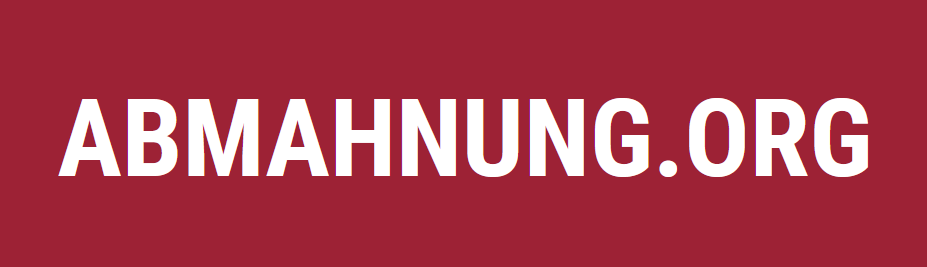 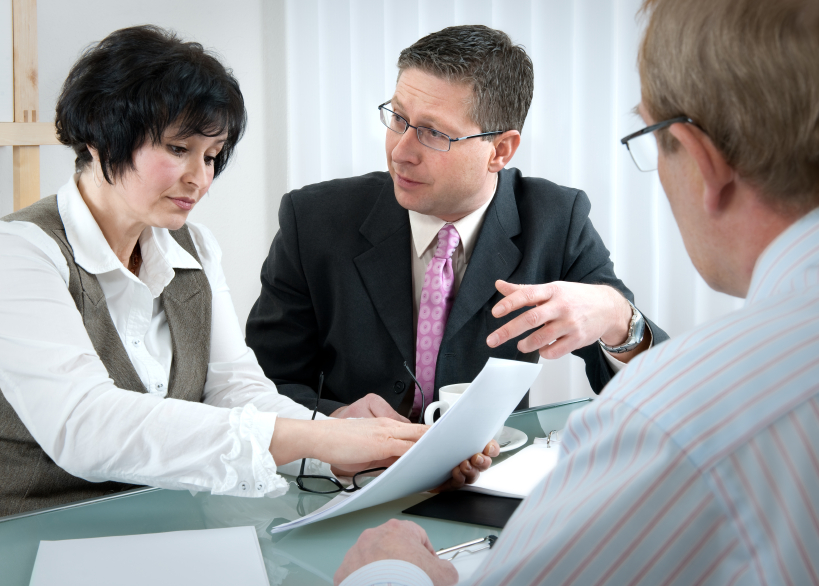 Name des ArbeitgebersAnschrift des ArbeitnehmersName des ArbeitnehmersAnschrift des ArbeitnehmersMusterstadt, den [Datum]Abmahnung wegen Handy am Arbeitsplatz
Sehr geehrte(r) Frau/Herr…leider mussten wir feststellen, dass Sie im Zeitraum vom XX.XX.XXXX bis zum YY.YY.YYYY vermehrt gegen die arbeitsvertraglichen Auflagen zur privaten Handynutzung im Betrieb verstoßen haben.Es liegen Nachweise vor, dass Sie Ihr privates Mobiltelefon übermäßig während der Arbeitszeit genutzt haben. Da Sie bereits diesbezüglich ermahnt worden sind, sehen wir uns nun gezwungen, den nächsten Schritt zu gehen.Hiermit werden Sie offiziell abgemahnt.Sollte sich Ihr Verhalten in Zukunft nicht bessern, behalten wir uns weitere Schritte vor. Auch eine fristlose Kündigung ist dann eine mögliche Option für das Unternehmen.Eine Durchschrift dieser Abmahnung wird in Ihrer Personalakte hinterlegt.Mit freundlichen GrüßenUnterschrift ArbeitgeberBestätigung des Arbeitnehmers:Hiermit bestätige ich, die vorliegende Abmahnung am TT.MM.JJJJ erhalten zu haben. Ort, Datum							Unterschrift Arbeitnehmer